                          BOSNA I HERCEGOVINA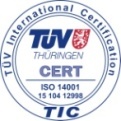 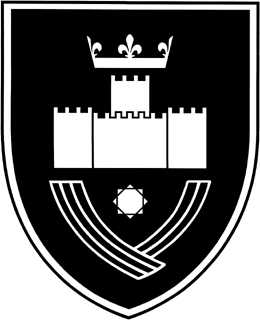 FEDERACIJA BOSNE I HERCEGOVINEZENIČKO-DOBOJSKI KANTONGRAD VISOKO  						    		Služba za finansije, privredu, poslovne prostore i ekonomski razvoj_______________________________________________________________________________Informacija o stanju poljoprivredne proizvodnje, realizovanim podrškama u 2022. godini i mjerama unaprijeđenja stanja u ovoj oblastimaj, 2022.Sadržaj Uvod.............................................................................................................................1Opće karakteristike...............................................................................................................1Zemljišni resursi........................................................................................................1Organizacione proizvodne poljoprivredne jedinice..................................................3Pregled ostvarene poljop. proizvodje u 2022 .......................................6    Animalna proizvodnja......................................................................................................6      2.2     Govedarstvo...............................................................................................................6      2.2.1. Proizvodnja mlijeka....................................................................................................6      2.2.2. Uzgoj tovnih junadi....................................................................................................7      2.2.3. Peradarstvo.................................................................................................................7Ovčarstvo i kozarstvo...............................................................................................7Pčelarstvo..................................................................................................................7Konjogojstvo............................................................................................................7      Biljna proizvodnja...................................................................................................12      Voćarstvo......................................................................................................................12Proizvodnja maline.................................................................................................12Proizvodnja i uzgoj jagoda.....................................................................................13      Povrtlarstvo...................................................................................................................13Proizvodnja povrća na otvorenom..........................................................................13      Proizvodnja povrća u zatvorenom................................................................................13      Krmno bilje.............................................. ..........  ...  ..................................................14      Žitarice.................................................................    ....................................................14      Organska proizvodnja..................................................................................................15Pregled ostvarenih poticaja u 2022. godini..............................................19Ostale aktivnosti......................................................................................20Zaključak i preporuke...........................................................................23  6.1 Mjere unapređenje stanja u oblasti poljoprivrede...................................................23Uvod Opće karakteristike Zemljišni resursiPrema podacima Registra poljoprivrednih proizvođača na teritoriji grada Visoko, presjekom stanja na dan 31.12.2022. godine ukupno raspoloživo aktivno obradivo i korišteno zemljište, prijavljeno od strane klijenata Registra poljoprivrednih proizvođača iznosi: 1.713,98 ha. Tabela: 01. Prikaz ukupnog obradivog prijavljenog zemljišta prema RPG-u po godinama Uspostavom Registra poljoprivrednih proizvođača nadležna Služba ima mogućnost i konstantno prati ulazne parametre i osnovne resurse poljoprivredne proizvodnje kao što je slučaj sa obradivim zemljištem. Iz tabele br: 01. jasno se uočava konstantan rast prijavljenog obradivog poljoprivrednog zemljišta u proteklih nekoliko godina. Povećanje prijavljenih obradivih površina prati i rast broja novih RPG-va i poljoprivrednih obrta.  Tabela: 01. Prikaz prijavljenih poljoprivrednih površina razvrstanih po naseljima Organizacione proizvodne poljoprivredne jediniceUspostavom jedinstvenog Registra poljoprivrednih proizvođača i klijenata poljoprivrednicima je omogućen upis u isti, kao fizička lica, pravne osobe ili klijenti. Uvidom u presjek stanja na dan: 31.12.2022. godine u Registar je upisano ukupno 2510 gazdinstava sa područja Grada Visoko.Fizička lica (porodična gazdinstva), ukupno upisano:    2206  lica.Pravna lica (obrti, privredni subjekti), ukupno upisano:   304  lica.Tabela 02.  Prikaz ukupnog broja gazdinstava razvrstani po naseljima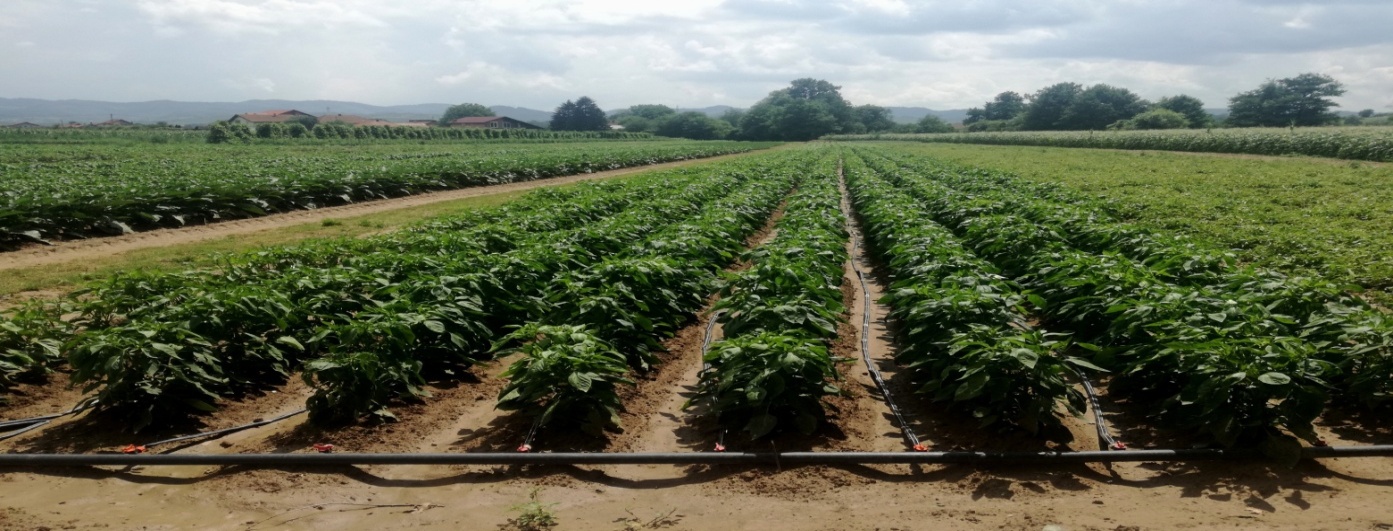 Slika 01: Okoliščansko polje, juni 2022.Pregled ostvarene proizvodnje u 2022. godini   Animalna proizvodnjaEvidentirani tipovi animalne proizvodnje prema prijavljenom stočnom fondu i vrsti proizvodnje za 2022. godinu:Govedarstvo Uzgoj mliječnih grlaTov junadiUzgoj rasplodnih junicaBikovi za priplodPeradarstvo Tov brojleraKokoške i pijetlovi (matično jato)Uzgoj koka nosilja za konzumna jajaOvčarstvo i kozarstvoEkstenzivan uzgoj na ispašiKonjogojstvoUzgoj u sportsko rekreativne svrhePčelarstvo Preovladava proizvodnja sa selećim pčelinjacimaGovedarstvo Govedarska proizvodnja na teritoriji grada Visoko u odnosu na tip proizvodnje dijeli se na:Uzgoj mliječnih i tovnih grlaUzgoj rasplodnih junicaUzgoj bikova za priplodProizvodnja mlijekaUkupan broj kooperanata koji se bave proizvodnjom mlijeka tokom godine varira, ali prema podacima registrovanih otkupljivača kreće se cca: 120 - 250 kooperanata razvrstanih kao PPG-vi (fizička lica) i registrovane farme – poljoprivredni obrti. Na području grada Visoko evidentirana su tri pravna subjekta koja otkupljuju mlijeko u kooperantskom sistemu od primarnih proizvođača.Ostvarena proizvodnja mlijeka prema kvartalima u 2022. godini:I kvartal –    1.286 759 litara svježeg kravljeg mlijeka (1-3.2022)II kvartal –   1.452 991 litara svježeg kravljeg mlijeka (4-6.2022)III kvartal – 1.307 608 litara svježeg kravljeg mlijeka (7-9.2023)IV kvartal – 1.412 129 litara svježeg kravljeg mlijeka (10-12.2022) Uzgoj tovnih junadiEvidentirane su dvije veće farme cca preko: 50 tovnih junadi u turnusu i jedno privredno društvo sa preko 150 tovnih junadi u turnusu. Ostatak proizvodnje i tov junadi organizovan je na PPG-ma do makismalno 3 tovna grla u turnusu, najčešće simentalska telad uvedena u tov do 6 mjeseci starosti.PeradarstvoUseljivi kapaciteti farmi u gradu Visoko iznose preko: 1 200 000 komada u turnusu, Trenutno ukupno 26 registrovanih komercijalnih farmi za tov brojlera su aktivneOvčarstvo i kozarstvo Grana stočarstva čija se proizvodnja i uzgoj isključivo veže za PPG-a, gdje nosioci gazdinstva zbog sistema ishrane i brojnog stanja ovaca često uzgoj organizuju na drugim općinama, tačnije u planinskim predjelima, što je karakteristika PPG-a sa preko 200 ovaca i jagnjadi u uzgoju. Ukupan broj prijavljenih ovaca u RPG-u u protekloj godini iznosi: 2000 ovaca.Kozarstvo u komercijalnom i ekonomskom smislu je nerazvijena grana stočarstva na području Grada Visoko niti ima interesovanja kod poljoprivrednih proizvođača za njen razvoj. Razlog, između ostalog je osim konfiguracije terena i vegetacionih kultura, nepostojanje otkupljivača mesa i mlijeka koza, te svrstava ovu proizvodnju u ekonomski nerazvijenu i neisplativu. Koze se uglavnom uzgajaju u svrhu vlastitih potreba za proizvodima mesom i mlijekom. Prema podacima iz Registra evidentat je konstantan pad broja koza iz godine u godinu. PčelarstvoDio pčelara proizvodnju organizuje na drugim općinama/gradovima, zbog kvalitetnije i obimnije livadske i šumske ispaše za pčele. Ostatak proizvodnje organizovan je na teritoriji Grada Visoko sa stacionarnim pčelinjacima gdje se izdvaja šire područje gračaničkog i poriječanskog kraja sa preko 1 000 upisanih košnica u RPG-u. Ograničavajući faktor je kvalitetna ispaša, zbog nedostatka medonosnog bilja na teritoriji grada Visoko. KonjogojstvoKonjogojstvo na teritoriji grada Visoko nije zastupljeno u profesionalnom sistemu uzgoja konja organizovanog poput ergele, ali je evidentno i prisutno u sportsko-rekreacijskim svrhama. Također neznatan broj konja je upisan i u Registar, gdje se obično na gazdinstvima koriste za rad na otvorenom i sredstvo za transport opreme. Prema RPG-izvještaju za 2022. godinu u gradu Visoko egzistiraju dva konjička kluba:Konjički klub „Visoko“Konjički klub „Vilenjak“ Tabela 03.  Prikaz ukupnog broja prijavljene stoke po naseljima u 2022.Biljna proizvodnjaRazvoj biljne proizvodnje i zasijane površine prate sliv rijeke Bosne i njenih pritoka uz vrlo pogodna i plodna tla, sa prosjekom od II do III klase zemljišta. Žitarice:      (pšenica, raž, ječam, zob, tritikale) Povrće:  (krompir, mrkva, crni luk, bijeli luk, grah i ostalo mahunasto povrće, grašak, kupus, karfiol, paradajz, paprika, krastavci, zelena salata, špinat, blitva, cvekla, tikvice, peršun, celer, patlidžan, prasa, brokula). Krmno bilje: (silažni kukuruz, stočna repa, lucerka i TDS – travno djetelinske smjese).Voće: (malina, jagoda, borovnica, aronija, trešnja, višnja, jabuka, kruška, šljiva, orah, lješnjak).3.1. VoćarstvoNajzastupljenije voćarske kulture na teritoriji grada Visoko su iz reda jagodičastog, bobičastog, jezgrastog, koštičavog i jabučastog voća:jagodičasto voće: (jagoda, kupina, malina)bobičasto voće: (aronija, ribiz, borovnica)jezgrasto voće: (lješnjak, orah)koštičavo voće: Prunoideae (šljiva, trešnja, višnja)jabučasto voće: Pomoideae (jabuka, kruška, dunja)Kada su u pitanju otkupljene količine voća na teritoriji grada Visoko, postoje tri registrovana otkupljivača voća, „Frutti Funghi“ d.o.o. Visoko, Opšta poljoprivredno-proizvodno-prometno-uslužna zadruga BIOS, „Voćar piramida“ d.o.o. i Herbos Fruits d.o.o. Visoko. 3.1.1.  Proizvodnja maline                                  Primjetan je ponovni trend pada broja novih proizvođača maline, novih zasada, a sve zbog ponovnog pada cijene na tržištu.Prema podacima iz RPG-a, registrovanih proizvođača maline ima cca: 300. Broj registrovanih malinara u proteklim godinama:2016. godina 419  malinara 2017. godina 620  malinara 2018. godina 561  malinara2019.godina  379  malinara2020. godina 290 malinara2021. godina 300 malinara2022. godina 285 malinaraProizvodnja i uzgoj jagodaUzgoj jagoda organizovan je u zatvorenim prostorima i na otvorenom plantažnom sistemu, i svake godine bilježi porast u proširenju površina pod zasadom jagoda. Na području Donjeg i Gornjeg Moštra radi se o uzgoju jagode sezonski u plastenicima, dok su plantaže jagoda od 1 do 5 dunuma u prosjeku, evidentirane na području Topuzovog Polja i Srhinja. Prema internim evidencijama i RPG izvještaju pod zasadima jagoda na području Grada Visoko je oko 50 dunuma. U 2022. godini 22 registrovanih fizičkih lica i 4 registrovana poljoprivredna obrta tokom ažuriranja podataka u Registru su prijavili površine pod zasadima jagoda na svom imanju. Plasman na tržište organizovan je uglavnom direktnom prodajom, nema registrovanog otkupljivača za otkup jagoda u kooperantskom sistemu.3.2.  PovrtlarstvoUzgoj povrća na teritoriji Grada Visoko zastupljen je i organizovan  na otvorenom i proizvodnji u plastenicima. Od proizvodnje na otvorenom, najzastupljeniji je uzgoj krompira, paprike, paradajza, krastavca, mrkve, graha, kupusa, špinata i drugih kultura sa nešto manjim obimom proizvodnje od ovih navedenih. Posebno se ističe prostor moštransko dobrinjskog polja, uz šira područja Radovlja, Liješeve, Koložića i Poriječana. Veći dio od ukupne poljoprivredne proizvodnje na pomenutim prostorima organizovan je uz slivove rijeke Bosne, njenih pritoka (Zimačnica, Orašačkog potoka, i Radovljanke). Proizvodnja povrća u plastenicima je jedna od zastupljenijih oblika proizvodnje povrća, a pored povrća zastupljena je i proizvodnja cvijeća, te proizvodnja ljekovitog i aromatičnog bilja. Proizvodnja u zatvorenom ima kontinuirani trend rasta i pretpostavka je da će se nastaviti i u tekućoj 2023. godini, naročito kada su upitanju novi poljoprivredni obrti.3.2.1.  Proizvodnja povrća na otvorenomProizvodnja povrća na otvorenom u najvećem obimu je organizovana na PPG-ma, te zbog značajnih komercijalnih proizvodnji pojedinih biljnih kultura, proizvodnja na otvorenom nema značajnije pomake u obimu zbog isparcelisanih sitnih privatnih zemljišnih posjeda. Trenutno proizvodnju na otvorenom ima organizirano 25 poljoprivrednih obrta koji se isključivo bave biljnom proizvodnjom.3.3.  Proizvodnja cvijeća i povrća u plastenicimaProizvodnje povrća u zatvorenom prostoru (plastenička proizvodnja), u Visokom svrstava se u vrh ZE-DO kanton ali i šire. Proizvođači povrća u plastenicima u Registar su upisani kao fizička lica i obrtnici. Ukupno 104 poljoprivredna gazdinstava registrovano je kao obrt (osnovna djelatnost) sa preko 500m2 plastenika. U praksi se pokazalo da je jako povoljno i isplativo pokrenuti ovu vrstu biznisa preko raznih programa pomoći i sufinansiranja samozapošljavanja u poljoprivredi. Tako velikom obimu plasteničke proizvodnje doprinijela je i Opšta poljoprivredno-proizvodno-prometno-uslužna zadruga Bios sa zaokruženim sistemom proizvodnje plastenika, opreme, sadnog materijala i otkupa poljoprivrednih proizvoda. Ukupna prijavljena površina pod plasteničkom proizvodnjom poljoprivrednika obrtnika prema podacima iz Registra iznosi 111,5 dunuma.Zahvaljujući konfiguraciji terena, pretežno ravničarskom kraju i hidro-pedološkim karakteristikama terena plastenička proizvodnja je najrazvijenija u tzv. moštransko-dobrinjskoj regiji. Gornje Moštre, Donje Moštre, Radinovići, Okolišće, te dio naselja Bradve i Radovlje prednjače u plasteničkoj proizvodnje gdje je i najviše evidentiranih plasteničkih obrta. Također jako značajan broj PPG – fizička lica u proizvodnji posjeduje od 100 – 400 m2 plastenika u proizvodnji za vlastite potrebe ali i prodaju i prema Registru ukupno 67 porodičnih poljoprivrednih gazdinstava na svom imanju ima prijavljenje površine pod plastenicima i to od oko 20 dunuma.Broj registrovanih obrta (osnovna djelatnost) po godinama:2018. godina:  57 plasteničkih obrta2019. godina:  64 plastenička obrta2020. godina:  94 plastenička obrta2021. godina:  98 plastenička obrta2022. godina:  104 plastenička obrtaU tekućoj 2023. godini se također očekuje registracija novih poljoprivrednih plasteničkih obrta, stoga je kroz Program poticaja ova grana poljoprivrede svrstana kao jedna od strateških. 3.4.  Krmno biljeProizvodnja krmnog bilja prati govedarsku proizvodnju, jer se ista koristi u proizvodnji hrane za ishranu goveda najviše za muzna grla. Najveći procenat ishrane goveda je krmnim biljem: (kukuruz za silažu, stočni kelj, stočni grašak, stočni sirak, djetelina, lucerka, travno-djetelinska smjesa, travne smjese, trave, grahorica, stočna repa, rotkva, krmna repica i lupina. 3.5.  Žitarice Prema podacima preuzetim iz izvještaja o zasijanim površinama i podacima iz RPG-a, u gradu Visoko nema intenzivne zastupljene proizvodnje žitarica. Ova proizvodnja se uglavnom ogleda za potrebe ishrane stoke, stoga samo veće farme (farme preko 50 mliječnih i tovnih grla), posjeduju vlastitu proizvodnju žitarica za svoje potrebe.3.6. Začinsko, aromatično i ljekovito biljeNisu evidentirani veći zasadi začinskog, aromatičnog ili ljekovitog bilja, izuzev nekoliko pojedinačnih primjera sa manjim površinama do maksimalno 1 dunuma sa nekoliko zasijanih različitih vrsta bilja. Trenutno 4 registrovana poljoprivredna obrta se aktivno bave proizvodnjom začinskog, aromatičnog i ljekovitog bilja i sušenjem istog. Evidentirano bilje: Kamilica, menta (nana), matičnjak, kopriva (žara), neven, majčina dušica, korijander, tamjan, ruzmarin, lavanda, bosiljak sa različitim aromama, stevija, kadulja. 3.7. Organska proizvodnjaOrganska poljoprivreda se bazira na prirodnim procesima i ciklusima, koji se dešavaju u specifičnom, ljudski osmišljenom i kontrolisanom agroekosistemu, a u cilju održanja ekološke ravnoteže i unapređenja biološke raznovrsnosti. Vrlo zahtjevna proizvodnja sa specifičnom tehnologijom ali ekonomski opravdanim rezultatima i akcentom na sprovođenje dobre poljoprivredne prakse u svrhu zaštite ekosistema i biodiverziteta.Certificirani organski proizvođači na teritoriji grada VisokoPoljoprivredni obrt „Bašta“ – Zbilje, pojedinačna certifikacija„Voćar piramida“ d.o.o. – Čekrekčije, grupna certifikacija za nosioca Voćar piramida i kooperante u proizvodnji maline, trešnje, ribizle, aronije i šljive.Tabela 04.  Prikaz ukupnih površina pod zasadima različitih biljnih kultura u 2022.Pregled ostvarenih poticaja u 2022. godini Tabela 05.  Prikaz realizovanih poticajnih mjera iz 2022. godineTakođer u 2022. godini realizovan je i Javni poziv za registrovane poljoprivredne obrte kroz podršku obrtništvu u primarnoj proizvodnji, te je ukupno 194 obrta otvarilo pomoć u iznosu od 500,00 KM, a za ovaj Javni poziv je utrošeno dodatnih 93.000,00 KM za poljoprivredu.Neki od razloga znatno većeg iznosa ostvarenih ukupnih poticaja sa kantonalnog i federalnog nivoa za poljoprivrednike na teritoriji grada Visoko su:Povećanje iznosa podrške za proizvođače maline u Programu poticaja ZDKPovećanje iznosa podrške za nabavku novih plastenika u Programu poticaja ZDKOstvareni poticaji po modelu Ruralnog razvoja sa FMPVŠ (fizička lica, obrti i firme)Godišnje, u prosjeku, registrovani poljoprivredni proizvođači sa teritorije grada Visoko sa svih nivoa (Grad, Kanton, FBiH) ostvare oko 2.500 000 do 3.000 000 KM novčanih sredstava za poticaj poljoprivrednoj proizvodnji po službenim Programima poticaja.Grad Visoko je u 2022. godini obezbijedio značajna sredstva za poticaj poljoprivredne proizvodnje, stavljajući poljoprivrednu proizvodnju u fokus djelovanja i poticaja kao jednu od značajnijih grana proizvodnje na teritoriji grada Visoko. Program utroška sredstava iz Budžeta Grada Visoko za podrške  u poljoprivredi za 2022. godinu sa kriterijima raspodjele temelje se na odobrenim sredstvima za ovu namjenu u Budžetu Grada Visoko za 2022. godinu sa pozicije “Poticaj za poljoprivrednu proizvodnju” u iznosu od 300 000 KM, nakon ćega je rebalansom istog Budžeta osigurano još dodatnij 200.000,00 utrošenih u sufinansiranje proljetne sjetve. Isplata podrške se odnosi na poljoprivrednu proizvodnju koja se realizovala u periodu 01.01-31.12.2022. godine, a pravo za podnošenje zahtjeva su imali registrovani poljoprivredni proizvođači: fizička lica, d.o.o. društva, udruženja poljoprivrednika, zadruge i poljoprivredni obrti. Ostale aktivnostiEdukacije, predavanje, sastanci, sajmovi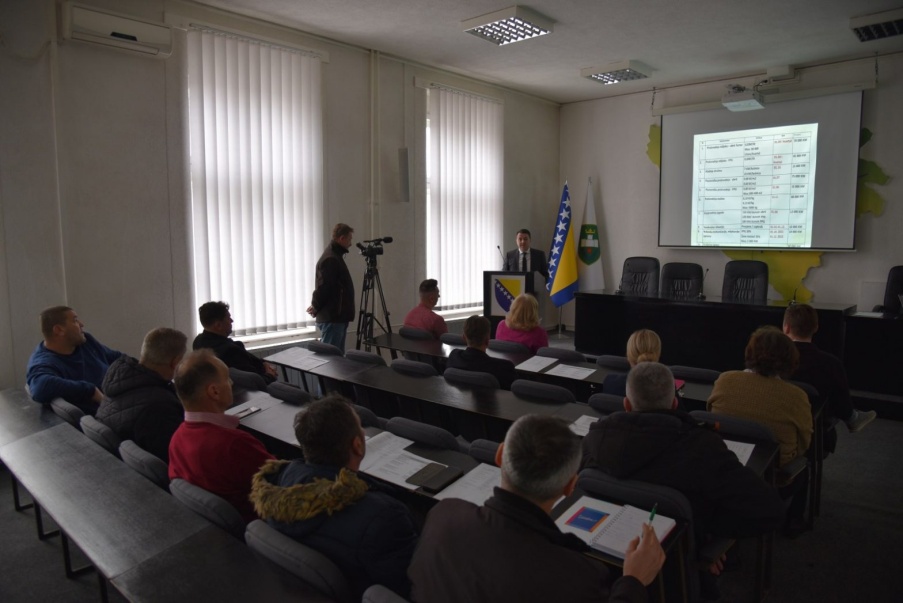 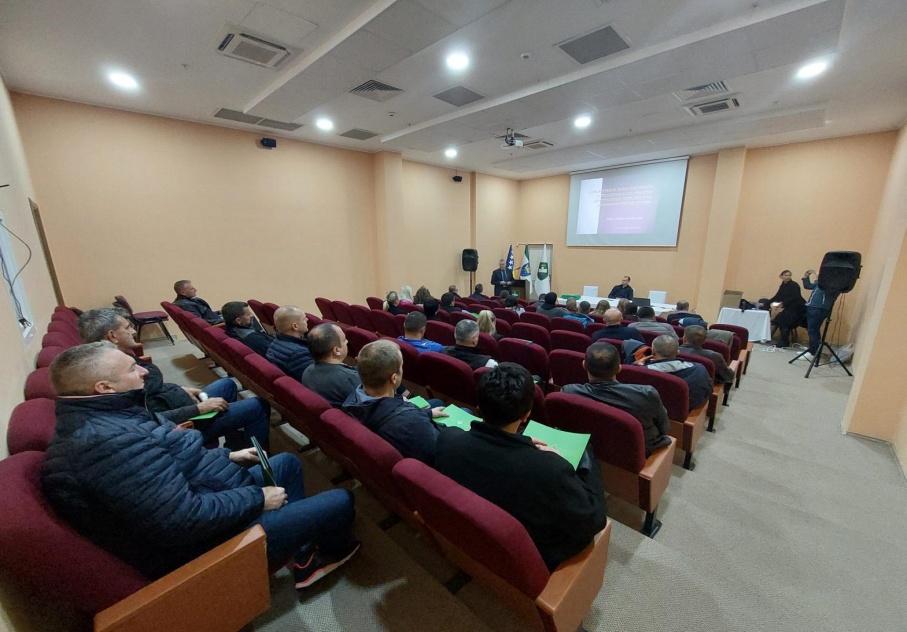 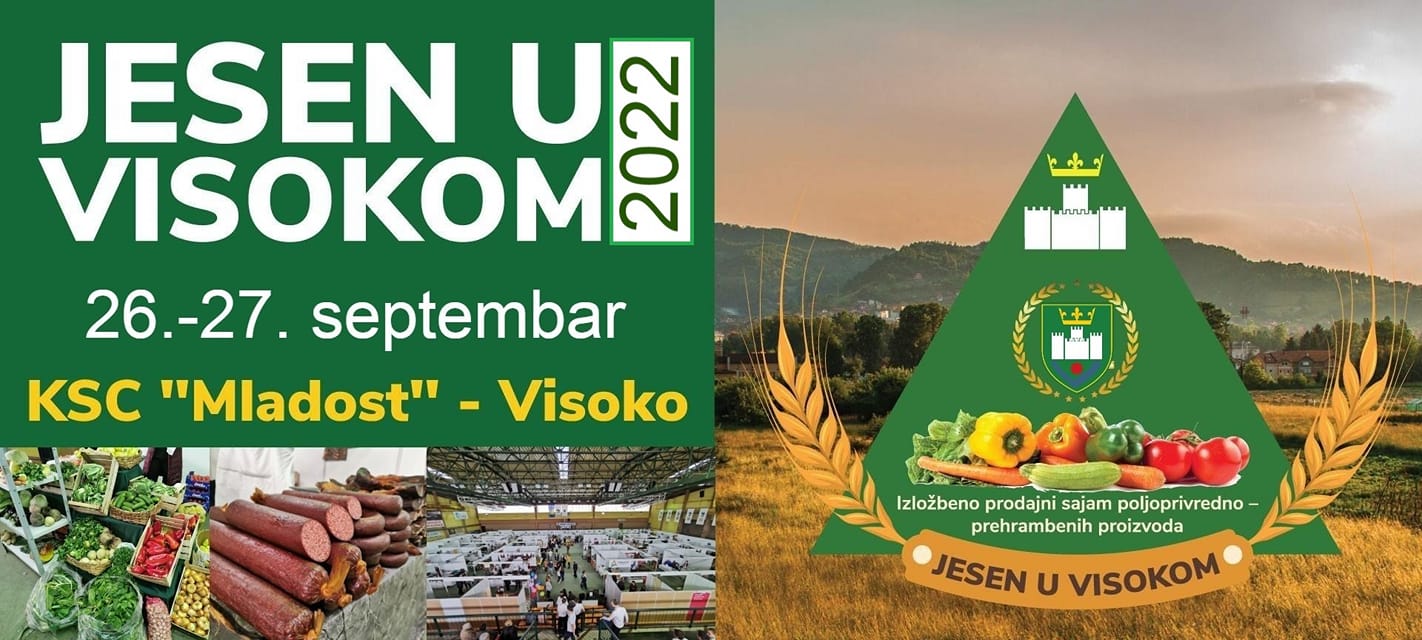 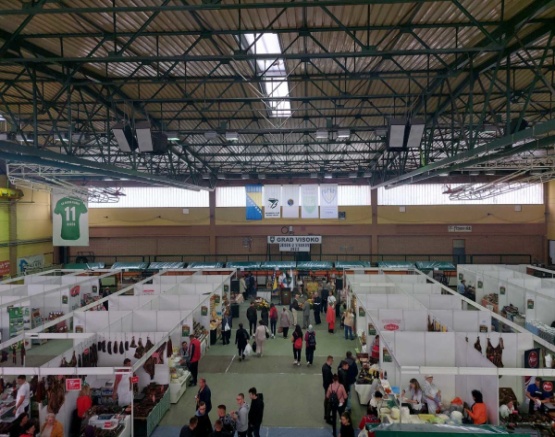 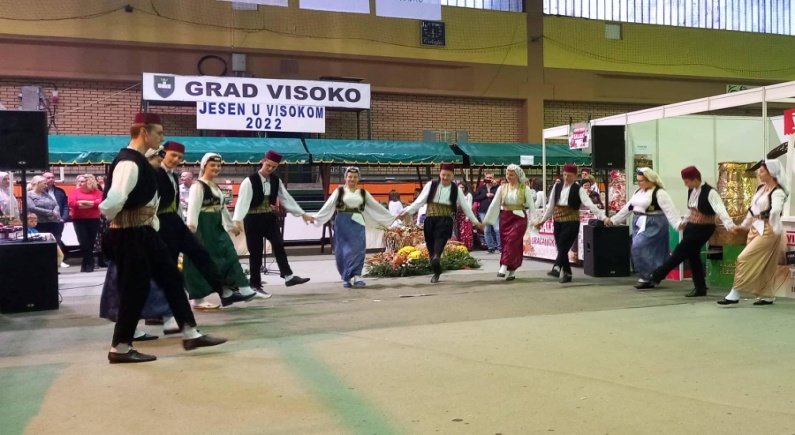 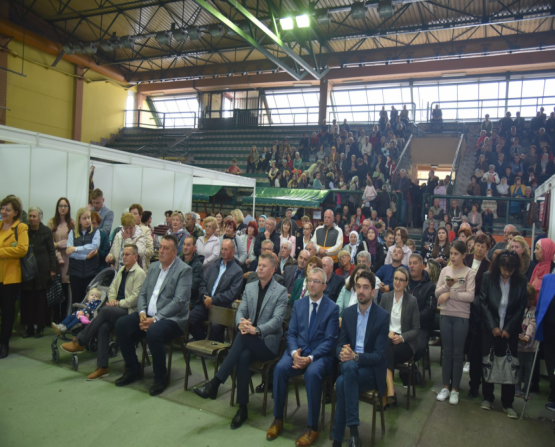 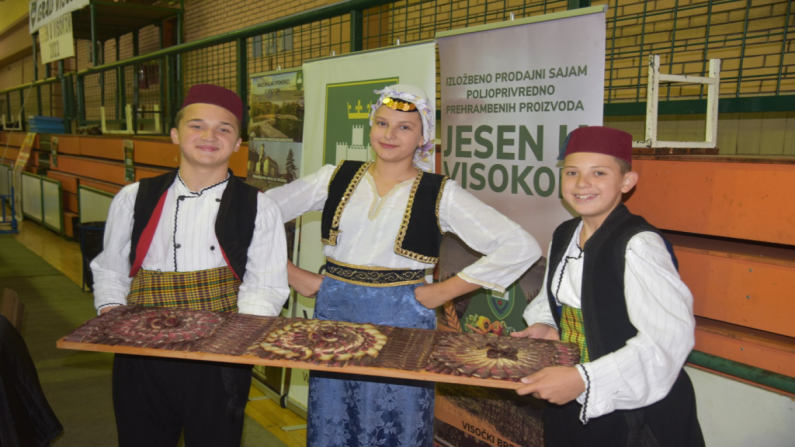 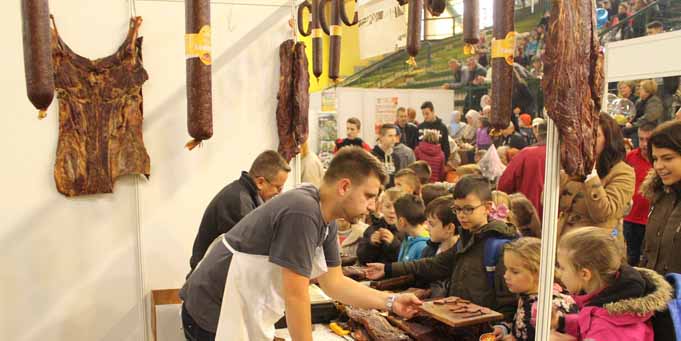 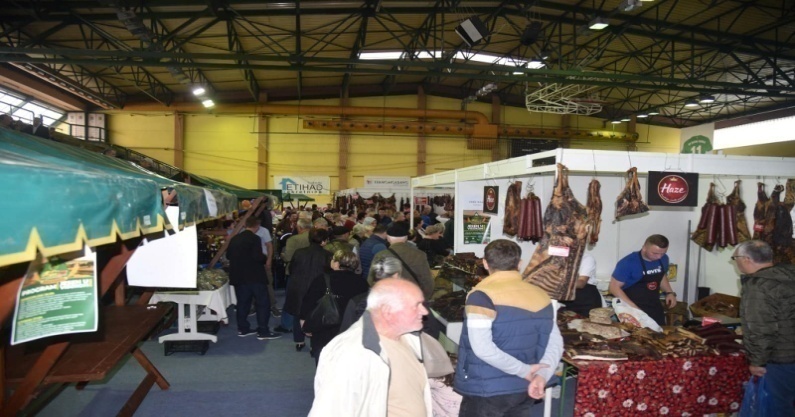 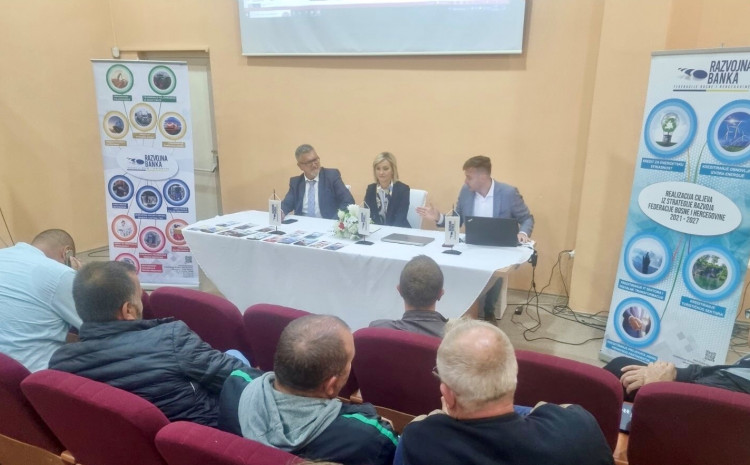 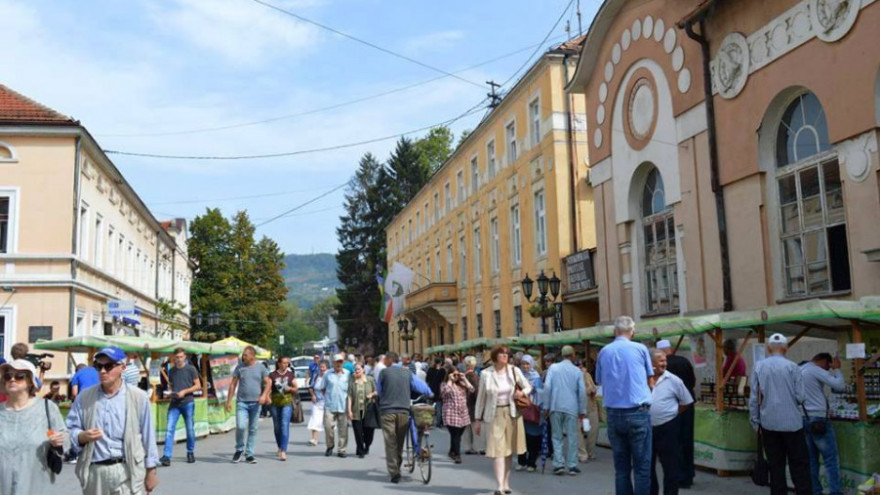 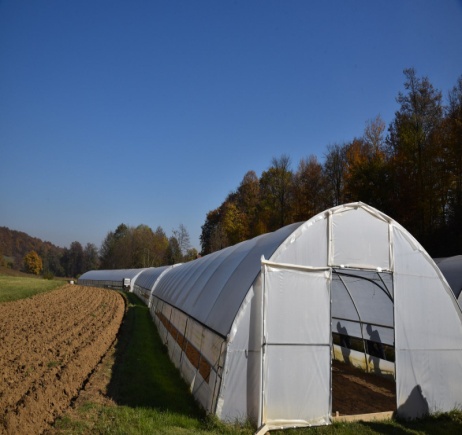 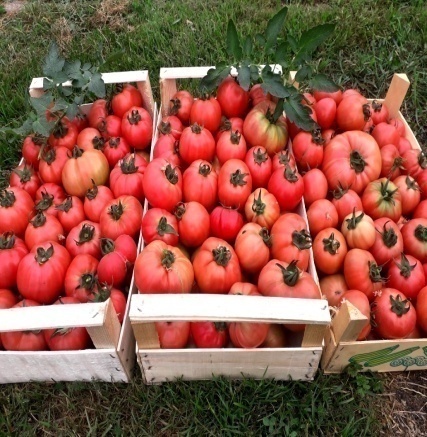 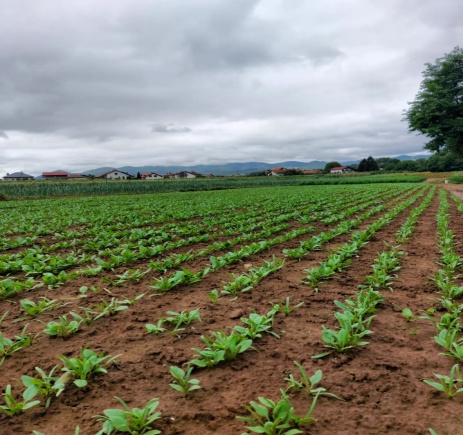 Zaključak i prijedlog mjeraNa teritoriji Grada Visoko još uvijek u najvećem omjeru zastupljena je konvencionalna proizvodnja koju prate i tradicijski običaji proizvodnje i prakse sa kojima se ne može ozbiljno parirati na današnjem domaćem i stranom tržištu. Vidljiv je napredak u proizvodnji povrća u zaštićenim prostorima (plastenicima), zbog lakših kontroliranih uvjeta i manjeg rizika od vanjskih promjenljivih faktora. Također primjetan je rast registrovanih proizvođača mlijeka sa 8 i više muznih grla u proizvodnji. Stoga plastenička proizvodnja i proizvodnja mlijeka postaju strateški najvažnije grane poljoprivredne proizvodnje. Ove dvije poljoprivredne proizvodnje najviše prate i tehničko tehnološka opremljenost poljoprivrednika/farmera kao i izdvojena poticajna sredstva sa svih nivoa.  U voćarskoj proizvodnji na teritoriji grada Visoko dobar potencijal da postanu strateške grane proizvodnje imaju proizvodnja malina i jagoda. Dobri zemljišni resursi, veći broj registrovanih otkupljivača (malina), ustaljena dugogodišnja proizvodnja i dobra tržišna prodajna cijena jagoda stvaraju dobre preduslove za daljnji rast i razavoj jagodičastog i bobičastog voća.Mjere unapređenje stanja u oblasti poljoprivredeSvi parametri kako proizvodni tako i tržišni pokazuju da je pozitivan trend razvoja poljoprivredne proizvodnje u smislu širenja proizvodnje, prodaje i osiguranja novih radnih mjesta. Takvo trenutno stanje je potrebno održati sa usmjerenjem za novi napredak. Nivo koji se postigao zahtjeva osim budžetske podrške kroz poticajna sredstva i naučna usmjerenja, a kao prioritet se postavlja za cilj i zadatak što skorije izraditi Strategiju razvoja poljoprivrede u Visokom.U postupku izrade strategije uključiti sve bitne faktore iz oblasti poljoprivredne proizvodnje. Primarne poljoprivredne proizvođače, udruženja poljoprivrednika, zadruge, registrovane otkupljivače, nadležne institucije, naučno istraživačke institucije i sve druge relevantne subjekte, kako bi se jasno i precizno definisao put razvoja i cilj poljoprivredne proizvodnje u Visokom. Takav strateški dokument bi bio temelj za daljnje planiranje, razvoj i izradu Programa poticaja sa lokalnog gradskog nivoa.Koraci:Pripremiti bazu podataka internih izvještaja o proizvodnim poljoprivrednim kapacitetima na području grada VisokoIstražiti relevantne institucije za izradu Strategije (održati nekoliko sastanaka)Obezbijediti sredstva za izradu Strategije poljoprivredne proizvodnje (razmotriti mogućnost iskorištavanja neutrošenih sredstava iz Programa poticaja za 2023. godinu)     Započeti sa izradom Strategije poljoprivredne proizvodnje krajem 2023. godine.      Ruralni razvoj i agroturizamOsim proizvođačkih kapaciteta i primarne proizvodnje poljoprivreda nudi niz drugih mogućnosti razvoja i jačanja lokalne zajednice, naselja, mjesta ili šire zajednice. Dobra pretpostavka o razvoju turizma na području grada Visoko ostavlja prostora i za razvoj i kreiranje ponude agroturizma i promocije domaćeg proizvoda, domaće gastronomske ponude.Bazirati se na izradu aplikacija prema Javnim pozivima za dodjelu grant sredstava za implementaciju projekata iz oblasti ruralnog razvoja i turizma.Broj: Datum:Dostavljeno:                                                               POMOĆNICA GRADONAČELNIKA                                                                                                    PO OVLAŠTENJU	                                                                                          Suada Koljenović                                                                                                 NaslovuEvidencijaArhivaGodina  (31.12)20162017201820192021 2022Zemljište ( ha)1201.221299.261379.541601.601663.901713.98NaseljeUkup. broj PGUkupna površina PG [ha]Broj 0-1 [ha]Broj 1-3 [ha]Broj 3-5 [ha]Broj 5-10 [ha]Broj 10-50 [ha]Broj iznad 50 [ha]Broj iznad 50 [ha]Arnautovići2614.993424101000Bare45.45472200000Bešići10.94571000000Biskupići10.18571000000Bradve4522.425339600000Buci2812.619225300000Buzić Mahala7322.846171200000Buzići208.809019010000Čakalovići52.41924100000Čekrčići2948.058422321100Čifluk1117.92876221000Ćatići15.14480001000Dautovci129.19519300000Dobrinje2312.550821110000Dol97.85916210000Dolovi51.9193500000Donja Vratnica156.01351410000Donja Zimća32151.37802910100Donje Moštre9865.6999897101Dvor5336.13324010300Džindići2011.7853190100Ginje6437.33755311000Goduša7845.87716412110Gorani99.888753100Gornja Vratnica2618.2962188000Gornja Zimća5149.9967389301Gornje Moštre7122.3832665000Grajani5041.2760416030Grdjevac2911.6102272000Hadžići97.066480100Hlapčevići4713.5294461000Kalići5024.0814437000Koložići7238.42056110100Kondžilo10.347910000Kopači30.924230000Kula Banjer2212.0677184000Liješeva9243.1392839000Lisovo32.506421000Loznik4720.2351434000Lužnica53.692232000Mali Trnovci2511.2224232000Malo Čajno166.4020151000Maurovići8137.5539745110Muhašinovići163.9698160000Mulići3425.1946294001Okolišće4411.3860431000Orašac6322.2134576000Ozrakovići127.8215110010Paljike61.269560000Podvinjci10863.7883959220Podvinje257.4027250000Poriječani8961.74207511111Radinovići367.4720351000Rajčići157.0230132000Ramadanovci35112.8463258001Ratkovci1132.849843220Seoča5122.5672464100Smršnica2831.8240207001Srhinje5727.5921524100Stuparići4736.45723510200Šošnje2629.51171410200Taukčići1815.8709142200Topuzovo Polje5418.9558502200Tramošnjik5418.8924495000Tujlići2811.1918253000Tušnjići2821.3624207100Upovac2610.6755233000Uvorići7240.4416629010Veliko Čajno3815.1526353000Veruša93.208981000Vidovići1415.720385100Vrela12.312201000Zagorice515.600303110Zagornica71.670470000Zbilje2910.7771263000Sjedište gazdinstvaSjedište gazdinstvaSjedište gazdinstvaSjedište gazdinstvaSjedište gazdinstvaZbirni podaci o gazdinstvimaZbirni podaci o gazdinstvimaNaseljeUkupan brojUkupna površina [ha]Broj PPGBroj PG-PSi obrtaBroj članova PPGBroj aktivnih gazd.Arnautovići2414.56382132124Bare55.48685075Bešići10.94570101Biskupići10.18571021Bradve4122.55013384641Buci2513.96942143625Buzić Mahala7222.82776667872Buzići198.57051541719Čakalovići42.37554044Čekrčići2848.05842263128Čifluk1118.359165711Ćatići15.14480101Dautovci116.64841101211Dobrinje2412.69842223024Dobro Selo10.14081011Dol96.29906379Dolovi51.91935055Donja Vratnica156.01351231315Donja Zimća30182.06542643030Donje Moštre9165.515571209391Dvor4837.17454444748Džindići1811.54671802418Ginje6034.91275466560Goduša7745.913767108477Gorani99.888781129Gornja Vratnica2518.29622142825Gornja Zimća4649.78634155846Gornje Moštre6520.635340254665Grajani4735.789037104847Grdjevac2711.61022342927Hadžići98.841481109Hlapčevići4613.18144515646Jelašje10.10791011Kalići4624.93284245846Kalotići81.41846288Koložići6840.223756126768Kondžilo10.34791011Kopači30.92423043Kula Banjer2211.51652022822Liješevo9145.43768389491Lisovo32.50643043Loznik4320.49854034843Lužnica43.50271314Mali Trnovci2311.22242212523Malo Čajno166.40201601716Maurovići8233.10097669682Muhašinovići154.36861322015Mulići3322.75162853633Okolišće3912.14753274639Orašac5922.81665546359Ozrakovići127.8215931212Paljike61.26955166Podvinjci10164.52259110110101Podvinje247.45642402824Poklečići51.39875085Poriječani8660.405382410486Radinovići337.57352763333Rajčići147.02301311714Ramadanovci3145.90403013631Ratkovci1132.849865711Seoča5022.77134915950Smršnica2326.19561852323Srhinje5928.56475547359Stuparići4737.43384255447Šošnje2629.31742603526Taukčići1914.60951541819Topuzovo Polje5320.23054856253Tramošnjik4417.53283865344Tujlići2711.32782523127Tušnjići2822.65812082828Upovac2510.35932142425Uvorići6539.62895967665Veliko Čajno3714.88553614337Veruša93.59689099Vidovići1415.72031131714Vrela12.31221011Zagorice515.00784145Zagornica81.72827178Zbilje269.93592423126Sjedište PGSjedište PGOrganizacioni oblikOrganizacioni oblikVrste i brojno stanje stočnog fondaVrste i brojno stanje stočnog fondaVrste i brojno stanje stočnog fondaVrste i brojno stanje stočnog fondaVrste i brojno stanje stočnog fondaVrste i brojno stanje stočnog fondaVrste i brojno stanje stočnog fondaOpćinaNaseljeTipUkupnoGovedaOvceKozeKonji/ magarci/ mule i mazgeSvinjeŽivinaOstale životinjeVisokoArnautovićiPPG241VisokoArnautovićiPG-PS1VisokoArnautovićiPG-PS2VisokoBarePPG5VisokoBešićiPG-PS15VisokoBiskupićiPPG115VisokoBradvePPG34VisokoBradvePG-PS103335200VisokoBuciPPG23112048125VisokoBuciPG-PS1176VisokoBuciPG-PS514VisokoBuzić MahalaPPG6871025012VisokoBuzić MahalaPG-PS71432VisokoBuzićiPPG16VisokoBuzićiPG-PS5506500VisokoČakalovićiPPG43VisokoČekrčićiPPG2116090VisokoČekrčićiPG-PS540000VisokoČekrčićiPG-PS2VisokoČiflukPPG618VisokoČiflukPG-PS2VisokoČiflukPG-PS461140000VisokoĆatićiPG-PS1922600VisokoDautovciPPG1261530VisokoDobrinjePPG2210VisokoDobrinjePG-PS1123970VisokoDobrinjePG-PS2VisokoDobro SeloPPG1VisokoDolPPG6VisokoDolPG-PS3193010VisokoDoloviPPG5VisokoDonja VratnicaPPG12106VisokoDonja VratnicaPG-PS3VisokoDonja ZimćaPPG2810VisokoDonja ZimćaPG-PS25109000VisokoDonja ZimćaPG-PS2VisokoDonje MoštrePPG73291873030VisokoDonje MoštrePG-PS2160000VisokoDonje MoštrePG-PS1VisokoDonje MoštrePG-PS268000VisokoDvorPPG464750115025VisokoDvorPG-PS636VisokoDžindićiPPG188VisokoGinjePPG542920VisokoGinjePG-PS130000VisokoGinjePG-PS640VisokoGodušaPPG693653534VisokoGodušaPG-PS220700VisokoGodušaPG-PS97613020000VisokoGoraniPPG8620VisokoGoraniPG-PS1VisokoG.VratnicaPPG225538VisokoG. VraatnicaPG-PS2VisokoG.VratnicaPG-PS25VisokoGornja ZimćaPPG452520VisokoGornja ZimćaPG-PS71VisokoGornja ZimćaPG-PS118VisokoGornje MoštrePPG421391618VisokoGornje MoštrePG-PS1VisokoGornje MoštrePG-PS28VisokoGrajaniPPG38291340VisokoGrajaniPG-PS240VisokoGrajaniPG-PS10132VisokoGrdjevacPPG25271VisokoGrdjevacPG-PS475270VisokoHadžićiPPG87301015VisokoHadžićiPG-PS113VisokoHlapčevićiPPG453425132VisokoHlapčevićiPG-PS1VisokoJelašjePPG1VisokoKalićiPPG423083110VisokoKalićiPG-PS82000VisokoKalotićiPPG630VisokoKalotićiPG-PS2VisokoKoložićiPPG57483650VisokoKoložićiPG-PS1613712VisokoKondžiloPPG1VisokoKopačiPPG3VisokoKula BanjerPPG204610VisokoKula BanjerPG-PS3VisokoLiješevoPPG8627139128686VisokoLiješevoPG-PS1064VisokoLisovoPPG3VisokoLoznikPPG41101017VisokoLoznikPG-PS674070000VisokoLužnicaPPG1VisokoLužnicaPG-PS1VisokoLužnicaPG-PS313VisokoMali TrnovciPPG24147240VisokoMali TrnovciPG-PS1VisokoMalo ČajnoPPG1620VisokoMaurovićiPPG77141944048035VisokoMaurovićiPG-PS74153000VisokoMuhašinovićiPPG14102872VisokoMuhašinovićiPG-PS1300VisokoMuhašinovićiPG-PS150VisokoMulićiPPG281574083VisokoMulićiPG-PS63062000VisokoOkolišćePPG325VisokoOkolišćePG-PS111320VisokoOrašacPPG575223026086VisokoOrašacPG-PS727VisokoOzrakovićiPPG9106VisokoOzrakovićiPG-PS3250VisokoPaljikePPG5VisokoPaljikePG-PS120000VisokoPodvinjciPPG93351454036VisokoPodvinjciPG-PS161776500VisokoPodvinjePPG254171061VisokoPoklečićiPPG62280VisokoPoriječaniPPG84298725188VisokoPoriječaniPG-PS873242VisokoRadinovićiPPG2970VisokoRadinovićiPG-PS72515027VisokoRajčićiPPG13VisokoRajčićiPG-PS2VisokoRamadanovciPPG31717221VisokoRamadanovciPG-PS480VisokoRatkovciPPG623VisokoRatkovciPG-PS570VisokoSeočaPPG50411213VisokoSeočaPG-PS210VisokoSmršnicaPPG20471575020VisokoSmršnicaPG-PS250500VisokoSmršnicaPG-PS528133VisokoSrhinjePPG5616188VisokoSrhinjePG-PS412100VisokoStuparićiPPG451330101VisokoStuparićiPG-PS2112000VisokoStuparićiPG-PS3VisokoŠošnjePPG266630VisokoTaukčićiPPG15VisokoTaukčićiPG-PS420100VisokoT.PoljePPG481710296VisokoT.PoljePG-PS71500VisokoTramošnjikPPG411122221VisokoTramošnjikPG-PS1323VisokoTujlićiPPG2521925VisokoTujlićiPG-PS333500VisokoTušnjićiPPG21210VisokoTušnjićiPG-PS86718000VisokoUpovacPPG2321721VisokoUpovacPG-PS443VisokoUvorićiPPG6314204VisokoUvorićiPG-PS949VisokoVeliko ČajnoPPG37435VisokoVeliko ČajnoPG-PS1VisokoVerušaPPG961511VisokoVidovićiPPG114120VisokoVidovićiPG-PS310VisokoVisokoPPG166211580VisokoVisokoPG-PS1730000VisokoVrelaPPG1VisokoZagoricePPG432010VisokoZagoricePG-PS120VisokoZagornicaPPG7VisokoZagornicaPG-PS15000VisokoZbiljePPG24237VisokoZbiljePG-PS5VisokoVisokoVisokoPPG2679Goveda3348Ovce3208Koze880Konji/ magarci/ mule i mazge27Svinje0Perad979860Košnice pčela2510Sjedište PGSjedište PGOrganizacioni oblikOrganizacioni oblikOrganizacioni oblikOrganizacioni oblikOrganizacioni oblikPolj. kulture – površina u hektarimaPolj. kulture – površina u hektarimaPolj. kulture – površina u hektarimaPolj. kulture – površina u hektarimaPolj. kulture – površina u hektarimaPolj. kulture – površina u hektarimaPolj. kulture – površina u hektarimaPolj. kulture – površina u hektarimaPolj. kulture – površina u hektarimaPolj. kulture – površina u hektarimaPolj. kulture – površina u hektarimaPolj. kulture – površina u hektarimaPolj. kulture – površina u hektarimaPolj. kulture – površina u hektarimaPolj. kulture – površina u hektarimaPolj. kulture – površina u hektarimaPolj. kulture – površina u hektarimaPolj. kulture – površina u hektarimaPolj. kulture – površina u hektarimaPolj. kulture – površina u hektarimaOpćinaNaseljeTipTipTipUkupnoUkupnoŽitariceŽitariceInd. biljeInd. biljeKrmno biljeKrmno biljeAromat. i ljekovito biljeAromat. i ljekovito biljePovrćePovrćeVoće i grožđeVoće i grožđeSadni materijalSadni materijalHorti-kulturni materijalHorti-kulturni materijalParfimer. i farmac. biljeParfimer. i farmac. biljeNeobrađeno zemljišteNeobrađeno zemljišteVisokoArnautovićiPPGPPGPPG24240.19430.19431.19731.19730.61980.61981.27141.2714VisokoArnautovićiPG-PSPG-PSPG-PS11VisokoArnautovićiPG-PSPG-PSPG-PS220.19150.19151.23551.2355VisokoBarePPGPPGPPG55VisokoBešićiPG-PSPG-PSPG-PS110.68620.68621.13741.1374VisokoBiskupićiPPGPPGPPG110.07240.07240.11330.1133VisokoBradvePPGPPGPPG36360.25340.25342.42472.42475.35765.35763.85643.8564VisokoBradvePG-PSPG-PSPG-PS11110.30480.30483.22043.220413.618113.61811.30281.3028VisokoBuciPPGPPGPPG23231.31891.31892.72202.72205.00595.00592.98672.9867VisokoBuciPG-PSPG-PSPG-PS111.40701.4070VisokoBuciPG-PSPG-PSPG-PS772.98282.98280.19880.19880.19880.1988VisokoBuzić MahalaPPGPPGPPG68680.23770.23773.31733.31733.70823.70824.71144.7114VisokoBuzić MahalaPG-PSPG-PSPG-PS990.31550.31553.64413.64411.13131.13130.33730.3373VisokoBuzićiPPGPPGPPG17170.48570.48570.87520.87520.36770.3677VisokoBuzićiPG-PSPG-PSPG-PS550.07500.07503.63713.63710.15000.1500VisokoČakalovićiPPGPPGPPG441.72791.72790.05580.0558VisokoČekrčićiPPGPPGPPG22220.17440.17441.99691.99691.55541.55541.31511.3151VisokoČekrčićiPG-PSPG-PSPG-PS883.63633.63630.63440.634412.781412.7814VisokoČiflukPPGPPGPPG666.02456.02453.14493.14490.30240.3024VisokoČiflukPG-PSPG-PSPG-PS661.36651.36658.78448.7844VisokoĆatićiPG-PSPG-PSPG-PS110.77520.77524.36964.36960.26640.26640.77520.7752VisokoDautovciPPGPPGPPG12121.55971.55972.78762.78760.86430.8643VisokoDobrinjePPGPPGPPG22221.86381.86381.78501.78504.10974.10970.79660.79660.20040.2004VisokoDobrinjePG-PSPG-PSPG-PS330.78190.7819VisokoDobro SeloPPGPPGPPG11VisokoDolPPGPPGPPG660.14660.14660.45570.4557VisokoDolPG-PSPG-PSPG-PS331.85241.85244.99174.99170.28830.2883VisokoDoloviPPGPPGPPG660.21950.21950.65850.6585VisokoDonja VratnicaPPGPPGPPG12120.13960.13960.16080.1608VisokoDonja VratnicaPG-PSPG-PSPG-PS33VisokoDonja ZimćaPPGPPGPPG30300.36490.36492.38232.38230.93820.93820.30330.3033VisokoDonja ZimćaPG-PSPG-PSPG-PS22167.7545167.7545VisokoDonja ZimćaPG-PSPG-PSPG-PS330.17930.17931.72571.7257VisokoDonje MoštrePPGPPGPPG77770.86020.86028.87578.87570.12100.121012.306512.30656.11286.11280.08070.0807VisokoDonje MoštrePG-PSPG-PSPG-PS3326.478626.47865.99065.9906VisokoDonje MoštrePG-PSPG-PSPG-PS11VisokoDonje MoštrePG-PSPG-PSPG-PS26261.41001.410027.222527.222512.828912.82890.56250.56250.09410.0941VisokoDvorPPGPPGPPG47472.35412.354110.309810.30983.81513.81511.57311.5731VisokoDvorPG-PSPG-PSPG-PS774.16244.16248.12238.12235.73295.7329VisokoDžindićiPPGPPGPPG18181.54601.54600.64290.64291.03841.0384VisokoGinjePPGPPGPPG55550.40970.40978.71508.71504.24114.24111.89201.8920VisokoGinjePG-PSPG-PSPG-PS110.22420.2242VisokoGinjePG-PSPG-PSPG-PS888.71978.71977.45027.4502VisokoGodušaPPGPPGPPG69691.87301.87306.48086.48085.51435.51431.51281.5128VisokoGodušaPG-PSPG-PSPG-PS220.05600.0560VisokoGodušaPG-PSPG-PSPG-PS990.54500.545016.610216.61020.10740.10741.24131.2413VisokoGoraniPPGPPGPPG881.68491.68491.71661.71661.58711.5871VisokoGoraniPG-PSPG-PSPG-PS11VisokoG.VratnicaPPGPPGPPG22221.76541.76540.73590.73591.06721.0672VisokoG. VratnicaPG-PSPG-PSPG-PS220.36500.36500.98440.9844VisokoG.VratnicaPG-PSPG-PSPG-PS223.12643.12642.79852.79850.44750.4475VisokoGornja ZimćaPPGPPGPPG46460.40170.40178.09808.09804.71284.71280.57550.5755VisokoGornja ZimćaPG-PSPG-PSPG-PS778.67608.67609.48859.48850.09270.0927VisokoGornja ZimćaPG-PSPG-PSPG-PS110.63040.6304VisokoG.MoštrePPGPPGPPG42420.10630.10630.61630.61631.69291.69290.83640.8364VisokoG.MoštrePG-PSPG-PSPG-PS11VisokoGornje MoštrePG-PSPG-PSPG-PS29290.09560.09561.72061.720618.482018.48200.06340.06340.10140.1014VisokoGrajaniPPGPPGPPG39390.21450.21453.10733.10730.38380.38384.40394.4039VisokoGrajaniPG-PSPG-PSPG-PS225.50035.5003VisokoGrajaniPG-PSPG-PSPG-PS13130.19310.193121.348121.34811.79351.79350.02010.0201VisokoGrdjevacPPGPPGPPG25251.57321.57320.89420.89420.20530.2053VisokoGrdjevacPG-PSPG-PSPG-PS440.69290.69291.85681.85680.58440.5844VisokoHadžićiPPGPPGPPG880.84980.84982.29922.29921.66211.66211.47131.4713VisokoHadžićiPG-PSPG-PSPG-PS114.34844.34840.47840.4784VisokoHlapčevićiPPGPPGPPG45451.15951.15951.34311.34313.69143.69143.22093.2209VisokoHlapčevićiPG-PSPG-PSPG-PS220.69620.69620.21150.21150.51300.5130VisokoJelašjePPGPPGPPG11VisokoKalićiPPGPPGPPG43430.63490.63496.49246.49244.48794.48795.00425.0042VisokoKalićiPG-PSPG-PSPG-PS10101.14571.14571.97461.97460.84150.8415VisokoKalotićiPPGPPGPPG660.15070.15070.20170.20170.93100.93100.40980.4098VisokoKalotićiPG-PSPG-PSPG-PS220.09860.09860.54440.5444VisokoKoložićiPPGPPGPPG57570.43770.43779.78329.78326.64726.64724.82744.8274VisokoKoložićiPG-PSPG-PSPG-PS161610.807110.80717.73017.73010.28110.2811VisokoKondžiloPPGPPGPPG11VisokoKopačiPPGPPGPPG330.30000.30001.80001.8000VisokoKula BanjerPPGPPGPPG21210.29850.29851.12301.12302.25352.25351.69791.6979VisokoLiješevoPPGPPGPPG88880.26110.261110.760910.76096.07396.07396.80796.8079VisokoLiješevoPG-PSPG-PSPG-PS11115.52775.52775.37505.37500.58530.5853VisokoLisovoPPGPPGPPG33VisokoLoznikPPGPPGPPG43430.52170.52173.82063.820610.080110.08013.49133.4913VisokoLoznikPG-PSPG-PSPG-PS663.91183.9118VisokoLužnicaPG-PSPG-PSPG-PS330.54980.5498VisokoMali TrnovciPPGPPGPPG25250.04970.04974.47134.47133.02423.02420.42480.4248VisokoMali TrnovciPG-PSPG-PSPG-PS220.50750.5075VisokoMalo ČajnoPPGPPGPPG16161.87741.8774VisokoMaurovićiPPGPPGPPG78784.29834.29837.96007.96003.30523.3052VisokoMaurovićiPG-PSPG-PSPG-PS10101.35611.35618.39558.39552.40792.40790.34270.3427VisokoMuhašinovićiPPGPPGPPG14140.64950.64950.46780.46780.50710.5071VisokoMuhašinovićiPG-PSPG-PSPG-PS110.00700.0070VisokoMuhašinovićiPG-PSPG-PSPG-PS110.13990.13990.54770.5477VisokoMulićiPPGPPGPPG29290.23060.23063.44123.44122.11532.11532.99832.9983VisokoMulićiPG-PSPG-PSPG-PS664.30864.30864.65694.65690.58400.5840VisokoOkolišćePPGPPGPPG32320.33700.33700.72870.72874.14894.14891.54791.5479VisokoOkolišćePG-PSPG-PSPG-PS12120.97430.97435.09515.0951VisokoOrašacPPGPPGPPG57571.99081.99088.31208.31208.72748.72742.45712.4571VisokoOrašacPG-PSPG-PSPG-PS10100.34950.34950.67390.67394.18434.18430.78270.7827VisokoOzrakovićiPPGPPGPPG990.54460.54460.99280.99280.76500.7650VisokoOzrakovićiPG-PSPG-PSPG-PS330.31880.31881.44291.4429VisokoPaljikePPGPPGPPG660.02140.02140.16240.1624VisokoPaljikePG-PSPG-PSPG-PS110.27020.27020.05070.05070.30080.3008VisokoPodvinjciPPGPPGPPG95957.17257.17253.74463.74465.94655.9465VisokoPodvinjciPG-PSPG-PSPG-PS220.66890.66898.80378.8037VisokoPodvinjciPG-PSPG-PSPG-PS141412.120812.12080.09740.09740.24730.2473VisokoPodvinjePPGPPGPPG25251.74251.74251.18301.18302.53112.5311VisokoPoklečićiPPGPPGPPG660.04500.04500.41460.41460.80100.8010VisokoPoriječaniPPGPPGPPG85851.50221.50229.67759.67752.38702.38706.59216.5921VisokoPoriječaniPG-PSPG-PSPG-PS101023.919523.91950.45490.45490.13660.1366VisokoRadinovićiPPGPPGPPG30300.92300.92307.85967.85962.26982.2698VisokoRadinovićiPG-PSPG-PSPG-PS771.44341.44344.31134.31130.43010.4301VisokoRajčićiPPGPPGPPG14141.96061.96060.20430.20433.35993.3599VisokoRajčićiPG-PSPG-PSPG-PS22VisokoRamadanovciPPGPPGPPG32321.19311.19312.56452.56451.84801.8480VisokoRamadanovciPG-PSPG-PSPG-PS5538.506638.5066VisokoRatkovciPPGPPGPPG661.25071.25075.24415.24411.04271.04270.79990.7999VisokoRatkovciPG-PSPG-PSPG-PS552.46432.464318.129818.12981.94461.94460.46860.4686VisokoSeočaPPGPPGPPG52520.27390.27394.30684.30681.64121.64124.59754.5975VisokoSeočaPG-PSPG-PSPG-PS220.38030.3803VisokoSmršnicaPPGPPGPPG23231.16031.16033.50683.50682.14012.14011.61521.6152VisokoSmršnicaPG-PSPG-PSPG-PS224.09294.09297.23197.2319VisokoSmršnicaPG-PSPG-PSPG-PS664.65664.65660.02990.0299VisokoSrhinjePPGPPGPPG57571.17461.17466.16036.160319.716019.71608.98548.9854VisokoSrhinjePG-PSPG-PSPG-PS550.00740.00741.95791.95791.31531.3153VisokoStuparićiPPGPPGPPG45452.96352.96355.17195.17193.60623.60622.86342.8634VisokoStuparićiPG-PSPG-PSPG-PS223.37743.37740.32870.3287VisokoStuparićiPG-PSPG-PSPG-PS440.41250.41253.98003.9800VisokoŠošnjePPGPPGPPG26260.54720.54724.39814.39811.92461.92462.29432.2943VisokoTaukčićiPPGPPGPPG1616VisokoTaukčićiPG-PSPG-PSPG-PS443.53713.53710.16880.16880.20950.2095VisokoT. PoljePPGPPGPPG48480.64770.64772.09662.09665.03285.03285.94645.9464VisokoT.PoljePG-PSPG-PSPG-PS771.31791.31792.68742.68742.79202.7920VisokoTramošnjikPPGPPGPPG42420.35870.35876.69456.69452.67982.67989.17449.1744VisokoTramošnjikPG-PSPG-PSPG-PS13130.95490.95490.13770.1377VisokoTujlićiPPGPPGPPG26262.59342.59342.16922.16923.80363.8036VisokoTujlićiPG-PSPG-PSPG-PS331.54911.54911.19751.1975VisokoTušnjićiPPGPPGPPG21210.24520.24521.16451.16452.55002.55000.04630.0463VisokoTušnjićiPG-PSPG-PSPG-PS887.08317.08311.87061.87060.11460.1146VisokoUpovacPPGPPGPPG24240.44900.44902.33202.33200.77230.7723VisokoUpovacPG-PSPG-PSPG-PS550.24830.24831.98881.98883.17023.17020.64540.6454VisokoUvorićiPPGPPGPPG67670.56690.56697.84877.84873.81943.81944.89024.8902VisokoUvorićiPG-PSPG-PSPG-PS110.12520.1252VisokoUvorićiPG-PSPG-PSPG-PS997.75907.75900.27000.27000.64280.6428VisokoVeliko ČajnoPPGPPGPPG37370.18470.18471.42631.42630.04740.04742.06252.0625VisokoVeliko ČajnoPG-PSPG-PSPG-PS110.09080.09080.09080.0908VisokoVerušaPPGPPGPPG991.89701.89700.04390.04390.33160.3316VisokoVidovićiPPGPPGPPG11113.63943.63941.02861.02860.25610.2561VisokoVidovićiPG-PSPG-PSPG-PS332.31942.31941.19811.19811.58681.5868VisokoVisokoPPGPPGPPG1691690.39250.39256.05396.05390.01210.012111.445411.44549.48209.48200.06310.0631VisokoVisokoPG-PSPG-PSPG-PS990.75960.75961.25151.2515VisokoVisokoPG-PSPG-PSPG-PS111.66511.66510.79050.79058.85928.85924.29744.29740.79050.7905VisokoVrelaPPGPPGPPG11VisokoZagoricePPGPPGPPG446.13076.13076.18156.18153.39943.3994VisokoZagoricePG-PSPG-PSPG-PS115.68115.6811VisokoZagornicaPPGPPGPPG770.18370.18370.18370.1837VisokoZagornicaPG-PSPG-PSPG-PS110.44520.44520.09140.09141.11531.11530.70290.7029VisokoZbiljePPGPPGPPG25251.03641.03642.52302.52301.69731.69734.63424.63420.27240.27240.03450.0345VisokoZbiljePG-PSPG-PSPG-PS770.84480.84481.13621.13621.84521.84520.07660.0766                Visoko                Visoko                Visoko                Visoko                Visoko2765276559.139759.1397751.0383751.03830.92360.9236372.4509372.4509215.2840215.28401.51541.51540.90160.90160.61840.6184OpćinaOpćinaOpćinaUkupnoUkupnoŽitariceŽitariceInd. biljeInd. biljeKrmno biljeKrmno biljeAromat. i ljekovito biljeAromat. i ljekovito biljePovrćePovrćeVoće i grožđeVoće i grožđeSadni materijalSadni materijalHorti-kulturni materijalHorti-kulturni materijalParfimer. i farmac. biljeParfimer. i farmac. biljeNeobrađeno zemljišteNeobrađeno zemljišteRb:Poticaj2022 KM Odobreni zahtjevi1.PROIZVODNJA JAGODA5.770,00 24 2.PLASTENIČKA PROIZVODNJA obrti67.888,00 102 3.PLASTENIČKA PROIZVODNJA PPG8.952,00 31 4.PROIZVODNJA NA OTVORENOM//5.PROIZVODNJA MALINE32.502,00 282 6.PROIZVODNJA MLIJEKA obrti89.674,00 79 7.PROIZVODNJA MLIJEKA PPG32.045,00 75 8.PROIZVODNJA MLIJEKA d.o.o.//9.PČELINJA DRUŠTVA11.720,00 62 10.UDRUŽENJE BEHAR edukacija1.000,00 1 11.ORGANIZACIJA Sajma Organsko1.000,00 1 12.OSTALE ŠTETE NA PPG8.200,00 12 13. SUFINANSIRANJE NABAVKE NOVE MEHANIZACIJE - PPG28.700,0042 14. SUFINANSIRANJE PROLJETNE SJETVE51 % sufinansirano200.984,0254 15. OSTALO: edukacije, sajmovi, manifestacije12.468,002UKUPNO:UKUPNO:500.903,00967